WIERSZYK DO WYSŁUCHANIA: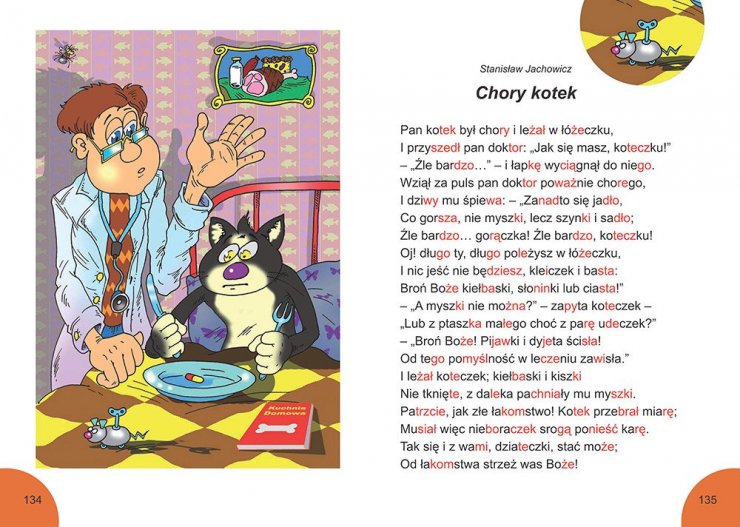 POKOLORUJ OBRAZEK Z BOHATEREM WIERSZYKA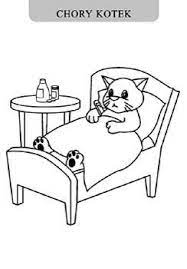 